HEALTH DECLARATION SCREENING FORM FOR SINOVAC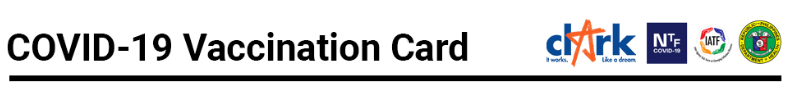 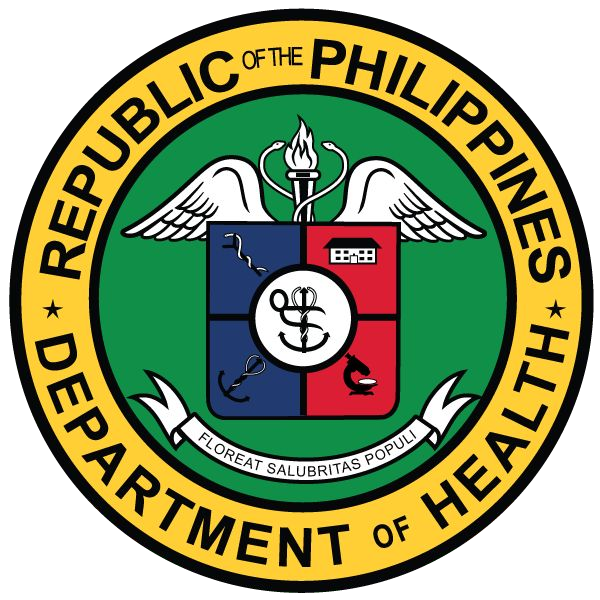 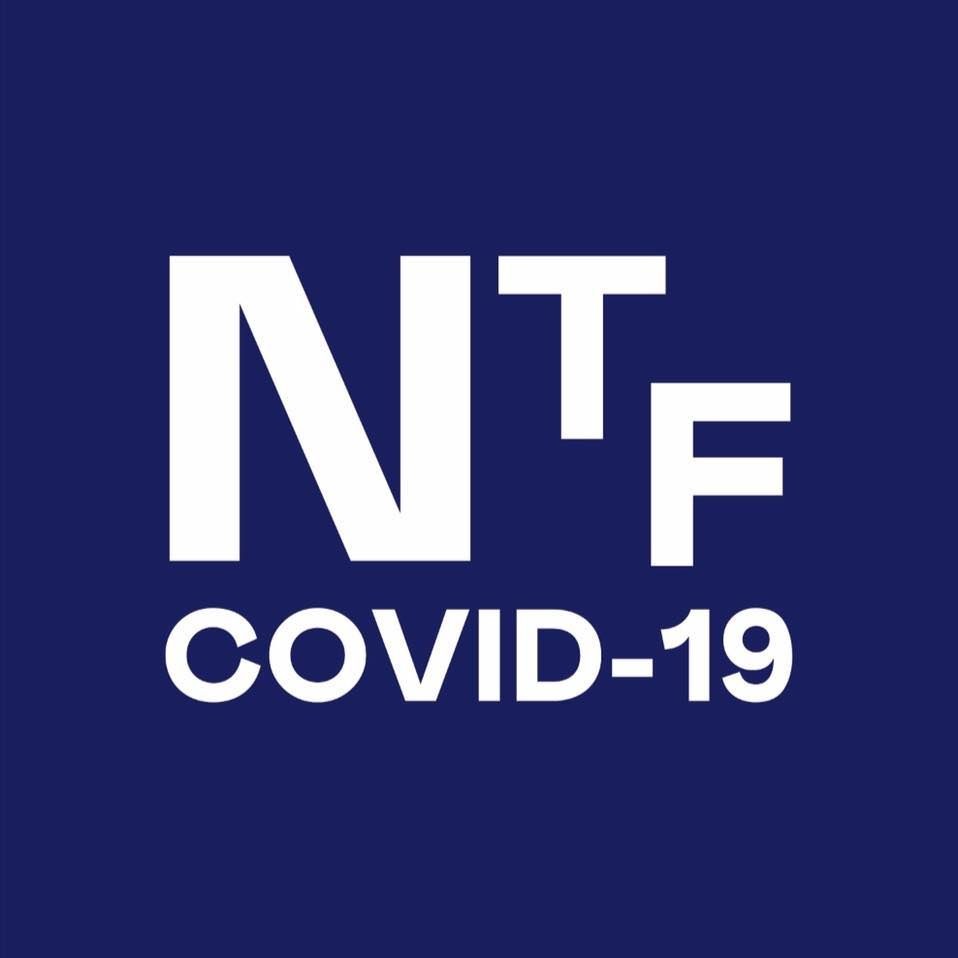 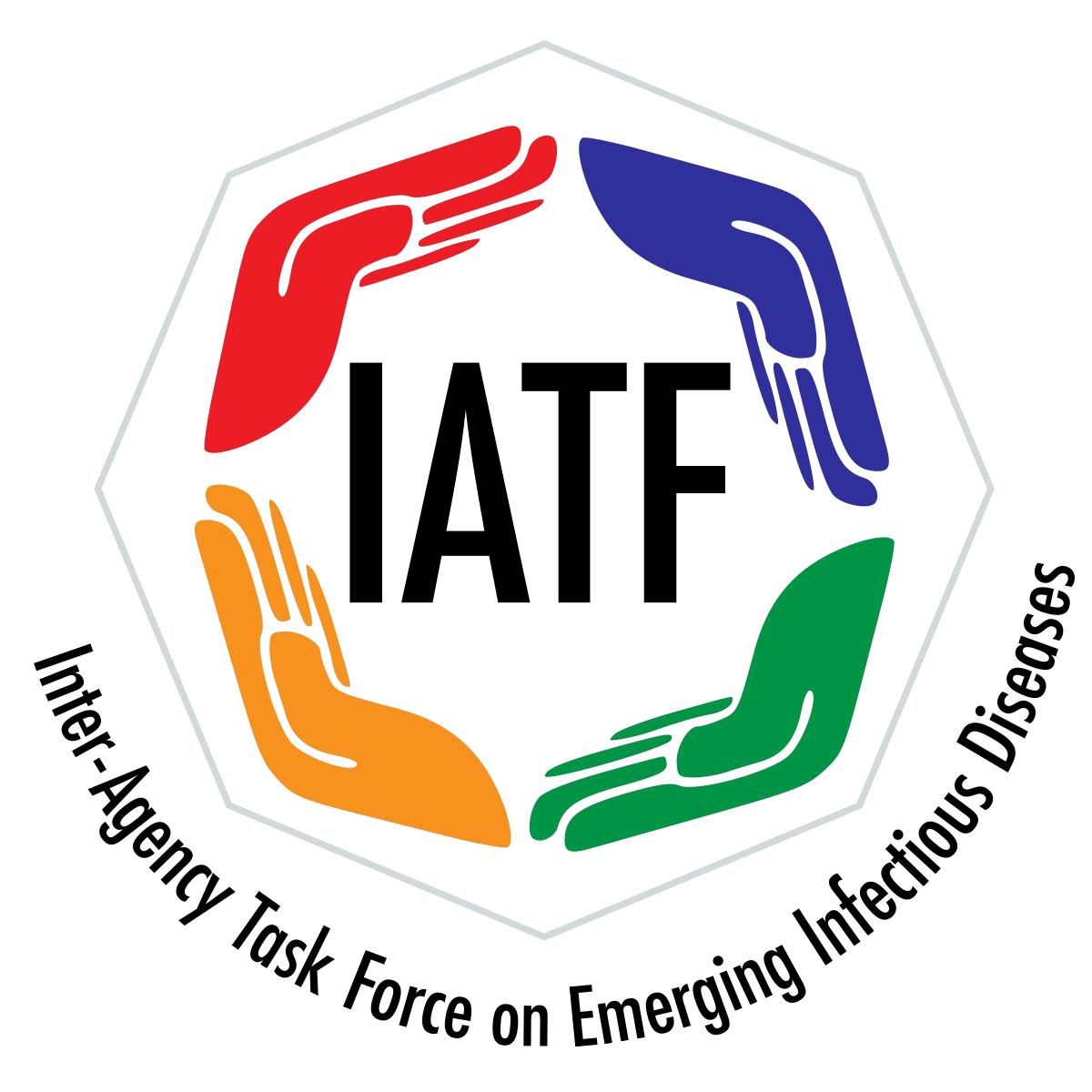 of the Philippine National COVID-19 Vaccine Deployment and Vaccination Program as of April 15, 2021VACCINATE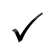 If any of the non-gray responses is checked, defer vaccinationASSESS THE PATIENTNOYESBelow 18 years old?Has severe allergic reaction after the 1st dose of the SINOVAC vaccine?Has allergy to food, egg, medicines and/or with asthma?Other allergies: _____________________________________If with allergy or asthma, will monitoring the patient for 30 minutes be a problem?Has allergy to food, egg, medicines and/or with asthma?Other allergies: _____________________________________If with allergy or asthma, will monitoring the patient for 30 minutes be a problem?Has history of bleeding disorders or currently taking anti-coagulants?If with bleeding history or currently taking anti-coagulants, is there an available gauge 23 - 25 syringe for injection?Has history of bleeding disorders or currently taking anti-coagulants?If with bleeding history or currently taking anti-coagulants, is there an available gauge 23 - 25 syringe for injection?Manifests any of the following symptoms:Fever/chills	❑	FatigueHeadache	❑	WeaknessCough	❑	Loss of smell/tasteColds	❑	DiarrheaSore throat	❑	Shortness of breath/diﬃculty in breathingMyalgia	❑	Nausea/VomitingRashes	❑	Other symptoms of existing comorbidityCurrent medication/s : _____________________________________                                     _____________________________________Currently with SBP>180 and/or DBP >120, with signs and symptoms of organ damage?Has history of exposure to a conﬁrmed or suspected COVID-19 case in the past 2 weeks (14 days)?If previously diagnosed with COVID-19, is still undergoing recovery or treatment?Has had attacks, admissions, or changes in medication for the past 3 months?Has received any other vaccine in the past 14 days or plans to receive another vaccine 14 days following vaccination?Has received convalescent plasma or monoclonal antibodies for COVID-19 in the past 90 days?Are you pregnant?If pregnant, are you in the 1st trimester?                 LMP: __________________________________Are you pregnant?If pregnant, are you in the 1st trimester?                 LMP: __________________________________Has any of the following diseases or health condition?HIVCancer/ Malignancy y and is currently undergoing chemotherapy, radiotherapy, immunotherapy or other treatmentUnderwent TransplantUnder Steroid Medication/ TreatmentBed ridden, terminal illness, less than 6 months prognosisAutoimmune diseaseOthers: ___________________________If with any of the abovementioned condition, is there any objection to vaccination from presented medical clearance prior to vaccination day?Has any of the following diseases or health condition?HIVCancer/ Malignancy y and is currently undergoing chemotherapy, radiotherapy, immunotherapy or other treatmentUnderwent TransplantUnder Steroid Medication/ TreatmentBed ridden, terminal illness, less than 6 months prognosisAutoimmune diseaseOthers: ___________________________If with any of the abovementioned condition, is there any objection to vaccination from presented medical clearance prior to vaccination day?